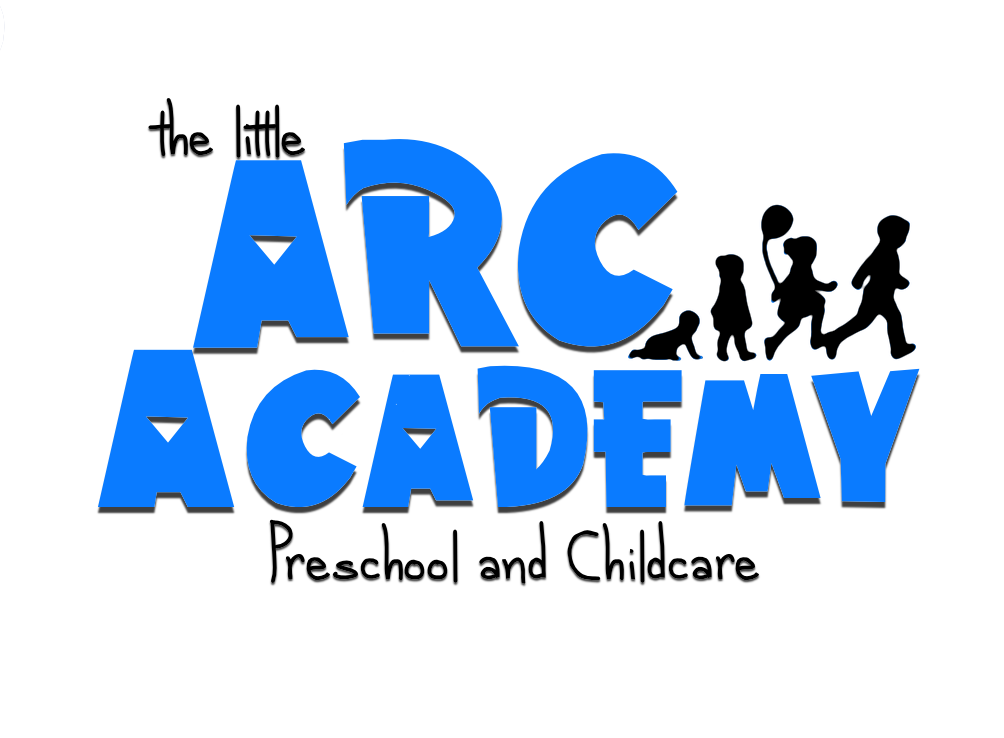 Child’s Name:_____________________________I hereby acknowledge that I have received and read my copy of The Little ARCAcademy’s 2019 handbook. I understand that these policies and procedures are put into place to help both the center and my child.  I will abide by all the policies within this handbook.________________________________________________Parent Signature						Date